LLegal Profession Uniform Law Application Act 2022Portfolio:Attorney GeneralAgency:Department of JusticeLegal Profession Uniform Law Application Act 20222022/00914 Apr 2022Pt. 1: 14 Apr 2022 (see s. 2(a));Act other than Pt. 1: 1 Jul 2022 (see s. 2(b) and (c) and SL 2022/113 cl. 2)Legal Profession Uniform Law Application (Levy) Act 20222022/01014 Apr 2022s. 1 & 2: 14 Apr 2022 (see s. 2(a));Act other than s. 1 & 2: 1 Jul 2022 (see s. 2(b) and SL 2022/113 cl. 2)Workers Compensation and Injury Management Act 2023 Pt. 15 Div. 3 Subdiv. 82023/02124 Oct 20231 Jul 2024 (see s. 2(d) and SL 2024/34 cl. 2)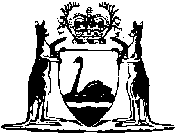 